Teoría atómicaLa teoría de Gell-Mann aportó orden al caos que surgió al descubrirse cerca de 100 partículas en el interior del núcleo atómico. Esas partículas, además de los protones y neutrones, estaban formadas por otras partículas elementales llamadas quarks. Los quarks se mantienen unidos gracias al intercambio de gluones. Junto con otros investigadores construyó la teoría cuántica de quarks y gluones, llamada cromodinámica cuántica.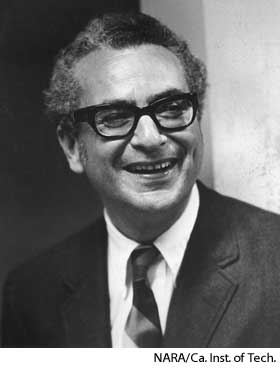 